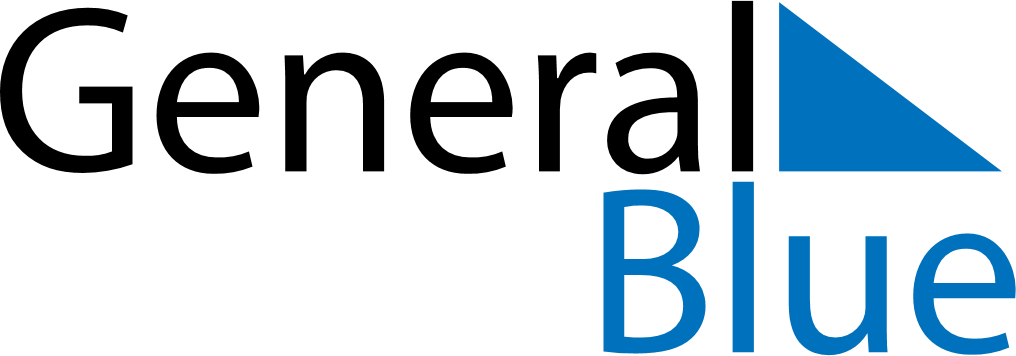 August 2024August 2024August 2024August 2024August 2024August 2024Silkeborg, DenmarkSilkeborg, DenmarkSilkeborg, DenmarkSilkeborg, DenmarkSilkeborg, DenmarkSilkeborg, DenmarkSunday Monday Tuesday Wednesday Thursday Friday Saturday 1 2 3 Sunrise: 5:25 AM Sunset: 9:30 PM Daylight: 16 hours and 5 minutes. Sunrise: 5:27 AM Sunset: 9:28 PM Daylight: 16 hours and 1 minute. Sunrise: 5:29 AM Sunset: 9:26 PM Daylight: 15 hours and 57 minutes. 4 5 6 7 8 9 10 Sunrise: 5:31 AM Sunset: 9:24 PM Daylight: 15 hours and 53 minutes. Sunrise: 5:33 AM Sunset: 9:22 PM Daylight: 15 hours and 49 minutes. Sunrise: 5:34 AM Sunset: 9:20 PM Daylight: 15 hours and 45 minutes. Sunrise: 5:36 AM Sunset: 9:18 PM Daylight: 15 hours and 41 minutes. Sunrise: 5:38 AM Sunset: 9:16 PM Daylight: 15 hours and 37 minutes. Sunrise: 5:40 AM Sunset: 9:13 PM Daylight: 15 hours and 33 minutes. Sunrise: 5:42 AM Sunset: 9:11 PM Daylight: 15 hours and 28 minutes. 11 12 13 14 15 16 17 Sunrise: 5:44 AM Sunset: 9:09 PM Daylight: 15 hours and 24 minutes. Sunrise: 5:46 AM Sunset: 9:07 PM Daylight: 15 hours and 20 minutes. Sunrise: 5:48 AM Sunset: 9:04 PM Daylight: 15 hours and 16 minutes. Sunrise: 5:50 AM Sunset: 9:02 PM Daylight: 15 hours and 11 minutes. Sunrise: 5:52 AM Sunset: 9:00 PM Daylight: 15 hours and 7 minutes. Sunrise: 5:54 AM Sunset: 8:57 PM Daylight: 15 hours and 3 minutes. Sunrise: 5:56 AM Sunset: 8:55 PM Daylight: 14 hours and 58 minutes. 18 19 20 21 22 23 24 Sunrise: 5:58 AM Sunset: 8:52 PM Daylight: 14 hours and 54 minutes. Sunrise: 6:00 AM Sunset: 8:50 PM Daylight: 14 hours and 49 minutes. Sunrise: 6:02 AM Sunset: 8:47 PM Daylight: 14 hours and 45 minutes. Sunrise: 6:04 AM Sunset: 8:45 PM Daylight: 14 hours and 41 minutes. Sunrise: 6:06 AM Sunset: 8:43 PM Daylight: 14 hours and 36 minutes. Sunrise: 6:08 AM Sunset: 8:40 PM Daylight: 14 hours and 32 minutes. Sunrise: 6:10 AM Sunset: 8:38 PM Daylight: 14 hours and 27 minutes. 25 26 27 28 29 30 31 Sunrise: 6:12 AM Sunset: 8:35 PM Daylight: 14 hours and 23 minutes. Sunrise: 6:14 AM Sunset: 8:32 PM Daylight: 14 hours and 18 minutes. Sunrise: 6:16 AM Sunset: 8:30 PM Daylight: 14 hours and 14 minutes. Sunrise: 6:18 AM Sunset: 8:27 PM Daylight: 14 hours and 9 minutes. Sunrise: 6:20 AM Sunset: 8:25 PM Daylight: 14 hours and 5 minutes. Sunrise: 6:22 AM Sunset: 8:22 PM Daylight: 14 hours and 0 minutes. Sunrise: 6:24 AM Sunset: 8:20 PM Daylight: 13 hours and 55 minutes. 